SUMÁRIOIdentificação da Unidade Executora......................................................1Identificação da Unidade Mantenedora.................................................2Responsável Técnico............................................................................3Finalidades Estatutária e/ou Institucional..............................................3Objetivo Geral........................................................................................3Objetivo Específico................................................................................4Metas.....................................................................................................4Infraestrutura..........................................................................................5Recursos Materiais................................................................................5Recursos Humanos...............................................................................6Identificação dos Serviços, Programa, Projetos e Benefícios Socioassistenciais.................................................................................6Tipologia................................................................................................6Nome do Serviço, Programa, Projeto ou Benefício...............................6Endereço do Serviço, Programa, Projeto ou Benefício.........................7Descrição...............................................................................................7Público Alvo...........................................................................................7Capacidade de atendimento..................................................................7Previsão do número de indivíduos e famílias atendidas.......................7Metas dos serviços prestados...............................................................7Objetivos dos serviços prestados..........................................................7Recursos financeiros a serem utilizados...............................................9Recursos Humanos envolvidos.............................................................9Abrangência territorial............................................................................9Articulação com a rede socioassitencial e intersetorial........................10Forma de participação dos usuários.....................................................10Monitoramento e avaliação...................................................................10Declaração............................................................................................11PLANO DE TRABALHO ANUALIDENTIFICAÇÃO UNIDADE EXECUTORAUnidade Executora/Razão Social: Associação dos Oratórios Canossianos do BrasilCNPJ: 23.531.731/0001-69Endereço: Rua Santa Madalena de Canossa, 204Acesso: Avenida José Ribeiro de Oliveira nº 2994Telefone: (19) 35821575Município: Santa Rita do Passa Quatro UF:  SPCEP: 13670-000E-mail Institucional: aocbsaojose@canossianos.org.brNome do Responsável pela Unidade: Octavio del Luján MoscosoCPF: 227.397.928-24   R.N.E.: V-181097-LCargo: Diretor Coordenador   E-mail do responsável: octavio.canossiano@gmail.comEndereço: Avenida José Ribeiro de Oliveira nº 2994Telefone: (19) 3582-1575  Município: Santa Rita do Passa Quatro    UF: SPCEP:13670-000IDENTIFICAÇÃO DA UNIDADE MANTENEDORA Unidade Executora/Razão Social: Associação dos Oratórios Canossianos do Brasil – Centro Social da Juventude Irmão TarcísioCNPJ: 23.531.731/0001-69Endereço: Rua Jose Marangoni, 360 Vila PastorelloTelefone: 19-3544-4106Município: Araras         UF: SP         CEP: 13600-510E-mail Institucional: secretariacentrosocial@canossianos.org.brNome do responsável pela unidade: Jenalro Paz dos SantosCPF: 875.450.123-72           RG: 651.558.696-8  Cargo: Presidente      E-mail: jenalro@canossianos.org.brEndereço: Av. Dona Renata, 2360 Vila PastorelloTelefone: 19-3542-0217Município: Araras          UF: SP         CEP: 13600-5152.1. RESPONSÁVEL TÉCNICONome: Gabriela Aparecida Augusto GeremiasCPF: 123.378.348-32    RG: 23.825.632-7      CRESS: 45.159 9ª Região/SPCargo: Assistente Social            E-mail: gabygeremiasass@gmail.comEndereço: Rua Pérsio Galembeck Campos, 16 Jd. Dalla CostaTelefone: 19-981481383Munícipio: Araras       UF: SP       CEP: 13609-560FINALIDADES ESTATUTÁRIAS E/OU INSTITUCIONAISArt. 1º - A ASSOCIAÇÃO DOS ORATORIOS CANOSSIANOS DO BRASIL é uma associação civil, de caráter religioso, beneficente, filantrópica, com atuação na assistência social, educação e cultura, sem fins econômico, fundada em 08 de Setembro de 2015, pelos Religiosos Filhos da Caridade Canossianos, sob o carisma de Santa Madalena de Canossa.PARÁGRAFO ÚNICO - A Associação dos Oratórios Canossianos do Brasil, neste Estatuto Social será designada simplesmente por “AOCB”Art. 2º -A AOCB é de fins não econômicos, possui objetivos voltados à promoção de atividades e finalidades de relevância pública e social e tem por escopo atender aos seguintes objetivos:Dedicar-se às obras de promoção humana, beneficentes, filantrópica de assistência social e educação;Realizar e/ou financiar atividades de desenvolvimento comunitário e social, de convivência familiar dentro da proteção social básica, de vigilância social e de intersetorialidade;Atender ao público em situação de vulnerabilidade social e/ou pessoal às crianças, adolescentes e jovens em situação de risco social, as famílias, e os idosos desprovidos das necessidades básicas;Oferecer e desenvolver educação cultural e religiosa;Promover ações de proteção à família, à maternidade, à infância, à adolescência, à juventude e ações para o exercício da cidadania, através de eventos, cursos, oficinas educativas, palestras, atividades esportivas. PARÁGRAFO PRIMEIRO – A AOCB atua na Assistência Social de forma   continuada, permanente e planejada, dentro da proteção social básica, nas áreas de atendimento, assessoramento e da defesa e garantia de direitos.PARÁGRAFO SEGUNDO – Em todas estas atividades, a AOCB tem como missão, a prestação de serviços de assistência social, sem discriminação de raça, sexo, nacionalidade, de idade, credo religioso e político, ou condição social, observadas as disposições legais.OBJETIVO GERAL:Oferecer a proteção à criança e adolescente, em situação de vulnerabilidade e risco, por meio de desenvolvimento de suas potencialidades, bem como favorecer aquisições para a conquista da autonomia, protagonismo e cidadania, mediante o fortalecimento de vínculos familiares e comunitários.OBJETIVOS ESPECÍFICOS:Possibilitar experiências e manifestações artísticas, culturais, esportivas e de lazer, com vistas ao desenvolvimento de novas habilidades;Possibilitar a ampliação do universo informacional, artístico e cultural das crianças e adolescentes, bem como estimular o desenvolvimento de potencialidades, habilidades, talentos e propiciar sua formação cidadã;Estimular a participação das crianças e adolescentes em ações locais visando à melhoria e revitalização do encontro comunitário;Proporcionar as crianças e adolescentes uma formação integral partindo da sua infância e adolescência preparando-as para a vida através da educação do coração proposta por Santa Madalena de Canossa.Confirmar a importância do espaço lúdico, onde as crianças tenham o direito e oportunidade de brincarem e a partir do brincar e do brinquedo, exercitar suas potencialidades, adquirir conhecimento, desenvolver a sociabilidade, gerando desta forma que as famílias sejam beneficiadas, ampliando a divulgação do trabalho de promoção que é realizado no projeto.Buscar parcerias com o CRAS, Prefeitura Municipal e outras entidades; de forma que as famílias sejam beneficiadas, ampliando a divulgação do trabalho de promoção que é realizado no projeto.METAS:Prevenção da ocorrência de riscos sociais, seu agravamento ou reincidência;Aumento de acessos a serviços socioassistenciais e setoriais; Ampliação do acesso aos direitos socioassistenciais; Melhoria da qualidade de vida dos usuários e suas famílias(Resolução 109/2009 CNAS)INFRAESTRUTURA              Recursos Físicos:7.1. Recursos Materiais: 7.2.Recursos Humanos:IDENTIFICAÇÃO DOS SERVIÇOS, PROGRAMAS, PROJETOS E BENEFÍCIOS SOCIASSISTENCIAIS (obs.: para cada serviço, programa, projeto ou benefício, deverá ser preenchido um quadro específico).8. TIPOLOGIA:(X ) Proteção Social Básica(   ) Proteção Social especial de Média Complexidade(   ) Proteção Social Especial de Alta Complexidade(   ) Assessoramento(   ) Defesa e Garantia de Direito8.1.1. Nome do Serviço, Programa, Projeto ou Benefício:  Projeto Pequeno Príncipe Associação dos Oratórios Canossianos do Brasil8.1.2. Endereço do Serviço, Programa, Projeto ou Benefício:Endereço: Rua Santa Madalena de Canossa, 204Acesso:  Avenida José Ribeiro de Oliveira nº 29948.2 DESCRIÇÃO:Atendimento à criança e adolescente, em situação de vulnerabilidade e risco social, por meio de desenvolvimento de suas potencialidades favorecendo a formação cidadania8.3 PÚBLICO ALVO:Crianças e adolescente na faixa etária de 06 a 14 anos e 11 meses, em situação de vulnerabilidade, carentes provindos dos bairros Jardim São Luiz, Flamboyant, Santa Maria, Jardim Alvorada, Jardim Nova Santa Rita e Santa Marta em Santa Rita do Passa Quatro.8.4 CAPACIDADE DE ATENDIMENTO:Estamos atendendo 123Capacidade atual de atendimento do projeto 150Capacidade do local 4748.5 PREVISÃO DO NÚMERO DE INDIVÍDUOS/FAMÍLIAS ATENDIDASAproximadamente 150 beneficiados incluindo crianças, adolescentes e famílias8.6 METAS:Buscar ampliação da captação de recursos (Municipais, Estaduais e Terceiros, incluindo as Empresas);Buscar parcerias e aumentar o número de voluntários; Inserir novas oficinas que promova a autonomia e o protagonismos dos assistido pelo projeto;Proporcionar aumento de vagas no projeto beneficiando maior número crianças e adolescentes  Aumentar a participação da família dos assistidos, fortalecendo os vínculos familiares.8.7 OBJETIVOS:Possibilitar experiências e manifestações artísticas, culturais, esportivas e de lazer, com vistas ao desenvolvimento de novas habilidades;Possibilitar a ampliação do universo informacional, artístico e cultural das crianças e adolescentes, bem como estimular o desenvolvimento de potencialidades, habilidades, talentos e propiciar sua formação cidadã;Estimular a participação das crianças e adolescentes em ações locais visando à melhoria e revitalização do encontro comunitário;Proporcionar as crianças e adolescentes uma formação integral partindo da sua infância e adolescência preparando-as para a vida através da educação do coração, que busca desenvolver sua inteligência emocional.Buscar parcerias com o CRAS, Prefeitura Municipal e outras entidades; de forma que as famílias sejam beneficiadas, ampliando a divulgação do trabalho de promoção que é realizado no projeto.8.8 RECURSOS FINANCEIROS A SSERÃO  UTILIZADOS:8.9 RECURSOS HUMANOS ENVOLVIDOS:8.10 ABRANGÊNCIA TERRITORIAL:A abrangência territorial deste Serviço, de acordo com Territorização do SUAS.(    ) Todas as Regiões( X) Zona Urbana(    ) Zona Rural8.11 ARTICULAÇÃO COM A REDE SOCIOASSISTENCIAIS E INTERSETORIAL:Este serviço realiza ações em conjunto com a rede socioassistenciais e intersetorial.Férias em movimento em parceria com o CRAS – Prefeitura MunicipalCapoeira – com a Prefeitura Municipal8.12 FORMA DE PARTICIPAÇÃO DOS USUÁRIOS:Os usuários deste Serviço, através da participação de roda de conversa, ajudamna definição das prioridades, no desenvolvimento do trabalho, e na avaliação da qualidade dos serviços prestados.8.13 MONITORAMENTO E AVALIAÇÃO:Monitoramento:O monitoramento será realizado de forma contínua, sendo que serão executadas reuniões de equipe técnica mensal, análise de relatórios de atividade, bem como de atendimento. O monitoramento se mostra como instrumental importante, uma vez que trará dados relevantes pra o bom andamento das atividades propostas. Avaliação:A Avaliação configura-se como um processo constante adotado pela instituição, mostrando-se essencial para garantir a qualidade do serviço prestado aos usuários, pois possibilita reflexões sobre dados significativos, visando prover mudanças para a superação das dificuldades. Sendo assim, a avaliação deve ocorrer com todos os usuários envolvidos, com as famílias assistidas, com a equipe técnica atuantes no serviço, bem como voluntários e diretoria. A avaliação será realizada através de pesquisa de satisfação dos usuários assistidos através de questionário pelo serviço periodicamente. DECLARAÇÃONa qualidade de representante legal da instituição, declaro sob as penas da lei, que as informações prestadas neste documento são expressão da verdade e possuem Fé Pública.Local e data: Santa Rita do Passa Quatro, 13 de Março de 2020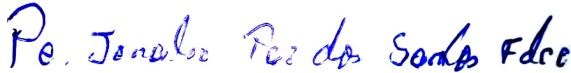 ________________________________Jenalro Paz dos SantosCPF:875.450.123-72PresidenteRECURSOS FÍSICOSQUANTIDADESala para oficina de culinária – 20,70 m²01Sala para oficina de padaria – 29,10 m²01Campo de futebol – 806,01 m²01Playground inferior – 14,10m²01Playground superior – 18,65m²01Copa – 17,54m²01Dispensa – 5,07 m²01Despejo – 8,74 m²01Refeitório – 4,56 m²01Banheiros com dependências para banho e uso pessoa 19,00m²04Banheiro para deficientes físicos -4,05 m²01Quadra para voleibol – 220,55 m²01Quadra de basquete – 418,90 m²01Salão para eventos -249,29 m²01Vestiários (masculino e feminino) – 19,76m²02Sala (espaço) de sinuca – 24,52 m²01Sala (espaço) de jogos – 12,94 m²01Sala de jogos – 6,30m²01Capela – 23,75 m²01RECURSOS MATERIAIS PERMANENTESQUANTIDADE01 cama elástica01Geladeira02Formo elétrico02Freezer vertical01Freezer horizontal01Mesa de ping-pong01Mesa de pebolim03Maquinários de padaria03Conservadora de pães02NOMECARGO/FUNÇÃOVÍNCULOHORAS SEMANAISCristiane AlexsandraProfa. ZumbaFuncionária02h/semanaisElisangela GamaAdministrativoVoluntário03hs/semanaisAntônio Augusto OliveiraCoordenadorVoluntário30h/semanaisGabriela Ap. Augusto GeremiasAssistente SocialCLT cedida da mantenedora12h/semanaisBruna Caroline RodriguesFutebolFuncionária03hs/semanaisMilena FranciscoAuxiliar de LimpezaVoluntário03h/semanaisMoisés FormosoJiu-JitsuVoluntário03h/semanais Rafaela Eduarda ZianeAux. AdministrativoCLT cedido da mantenedora40h/semanaisVitória Oscar do NascimentoAux. de CozinhaVoluntário03hs/semanaisWagner Jorge MonteiroCapoeiraVoluntário03h/semanaisCamila Aparecida Linares MardeganPintura em Tecido Voluntária02h/semanaisMaria Edilene Gonçalves PereiraManicureVoluntária04h/semanaisOBJETIVOSDESCRIÇÃO DAS ATIVIDADESMÊS INICIALMÊS FINALPossibilitar experiências e manifestações artísticas, culturais, esportivas e de lazer, com vistas ao desenvolvimento de novas habilidadeJiu-JitsuCapoeiraDançaFutebolAtividades recreativasAtividade lúdica de escrita e leitura07/202012/2020Possibilitar a ampliação do universo informacional, artístico e cultural das crianças e adolescentes, bem como estimular o desenvolvimento de potencialidades, habilidades, talentos e propiciar sua formação cidadãJiu-JitsuCapoeiraDançaFutebolAtividades recreativasAtividade lúdica de escrita e leitura07/202012/2020Estimular a participação das crianças e adolescentes em ações locais visando à melhoria e revitalização do encontro comunitárioJiu-JitsuCapoeiraDançaFutebolAtividades recreativasAtividade lúdica de escrita e leitura07/202012/2020Proporcionar as crianças e adolescentes uma formação integral partindo da sua infância e adolescência preparando-as para a vida através da educação do coração, que busca desenvolver sua inteligência emocionalJiu-JitsuCapoeiraDançaFutebolAtividades recreativasAtividade lúdica de escrita e leitura07/202012/2020FONTE DE RECURSOVALOR ANUAL R$Fundo Municipal de Assistência Social – Termo de Colaboração ou de Fomento (Municipal e Estadual)54.000,00Eventos de Promoção Social5.000,00Doações de Pessoas Jurídicas5.000,00Doações de Pessoas Física4.000,00TOTAL GERAL68.000,00NOMECARGO/FUNÇÃOVÍNCULOHORAS SEMANAISCristiane AlexsandraProfa. Zumbafuncionária02h/semanaisElisangela GamaAdministrativoVoluntário03hs/semanaisOctavio del Luján MoscosoCoordenadorDirigente local30h/semanaisGabriela Ap. Augusto GeremiasAssistente SocialCLT cedida da mantenedora12h/semanaisBruna Caroline RodriguesFutebolFuncionária 03hs/semanaisMilena FranciscoAuxiliar de LimpezaVoluntário03h/semanaisMoisés FormosoJiu-JitsuFuncionário 03h/semanais Rafaela Eduarda ZianeAux. AdministrativoCLT cedido da mantenedora40h/semanaisVitória Oscar do NascimentoAux. de CozinhaVoluntário03hs/semanaisWagner Jorge MonteiroCapoeiraVoluntário 03h/semanais Maria Edilene Gonçalves Pereira Manicure Voluntária 04h/semanaisCamila Aparecida Linares MardeganPintura em TecidoVoluntaria02h/semanais